ВАМ У НАС ПОНРАВИЛОСЬ?Чтобы оценить УСЛОВИЯ предоставления услуг наведите камеру Вашего телефона и сканируйте QR-код.Перейдя по ссылке Вы сможете:o Оценить условия оказания услуг:o Комфорт и санитарно-гигиеническое состояниепомещенийo Доброжелательность и вежливость работниковo Легкость получения информации о работеорганизации и ее точностьo Легкость записи для получения услуги исвоевременность ее оказанияo Доступность для инвалидовo Оставить свое обращение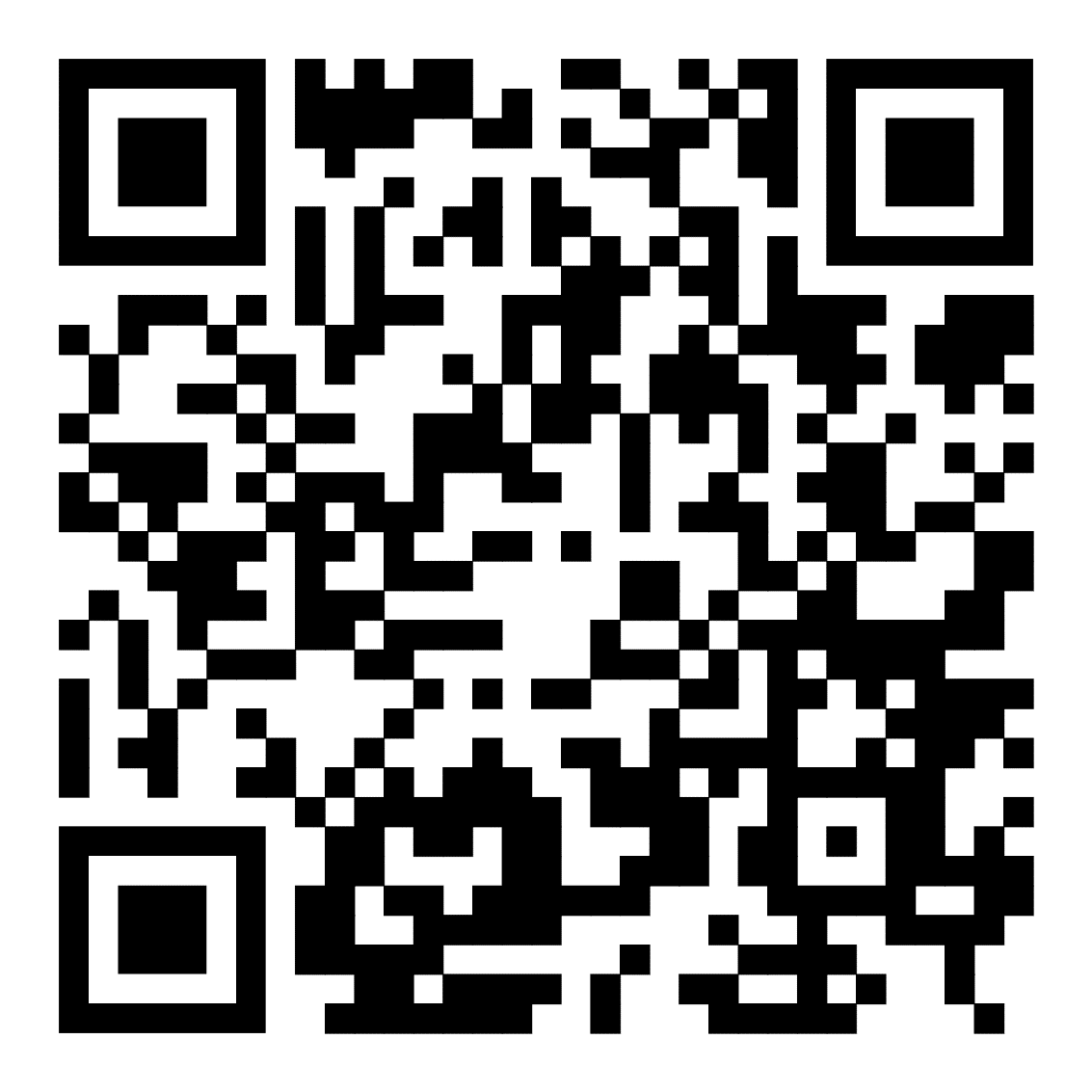 Ваша оценка поможет нам стать лучше и убедиться, что все Хорошо